Persona Naam: Hetty Mous
Leeftijd: 60 
werk: Parttime en vrijwilliger twee dagen in de week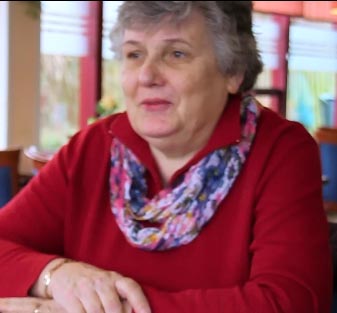 Citaat: “achter de geraniums zitten is niks voor mij, ik help liever andere”Kenmerken: Veel ervaringSnapt de doelgroepVrije tijdBehulpzaam en geduldigStaat dicht bij de ouderenDoelen:Medemens helpen Begrip tonenCommunicatie Pijnpunten:Ze weet niet waar ze voor werk zoekenTe veel keuze Moeten ze overal aanmelden  Slechte communicatie